АДМИНИСТРАЦИЯ ГОРОДА ТОМСКА  ДЕПАРТАМЕНТ ОБРАЗОВАНИЯМуниципальное автономное общеобразовательное учреждениесредняя общеобразовательная школа № .Томска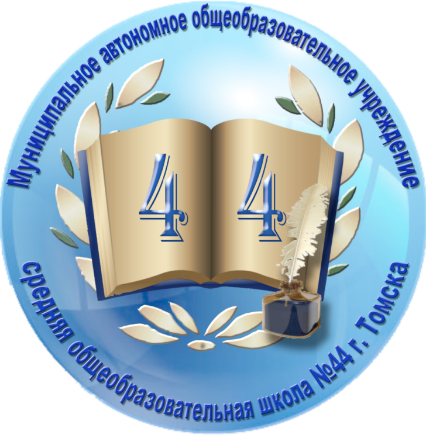 Тема семинара: «Организация коррекционно-развивающей среды для обучающихся с ОВЗ (ЗПР) в инклюзивном классе».Дата проведения: 30 ноября 2016 г.  с 14.30-16.30Место проведения: МАОУ СОШ № 44  г.Томск, ул. Алтайская, 120/1.Томск 2016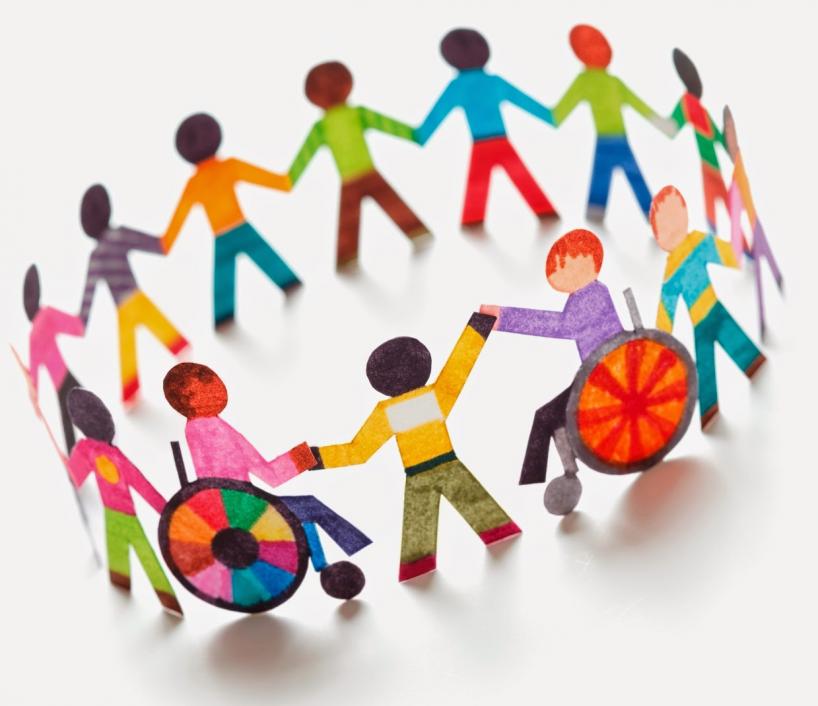 Принципы образования «для всех»: 1. Ценность человека не зависит от его способностей и достижений2. Каждый человек способен чувствовать и думать3. Каждый человек имеет право на общение и на то, чтобы быть услышанным4. Все люди нуждаются друг в друге5. Подлинное образование может осуществляться только в контексте реальных взаимоотношений6. Все люди нуждаются в поддержке и дружбе ровесников7. Для всех обучающихся достижение прогресса скорее может быть в том, что они могут делать, чем в том, что не могут8. Разнообразие усиливает все стороны жизни человекаПлан работыТема выступленияФ.И.О. выступающего14.00-14.30Регистрация участников семинара14.30- 14.35Приветственное слово участникам семинараСиничкина Ирина Васильевна, заместитель директора по УР14.35-14.55Профилактика неуспеваемости и оптимизация обучения младших школьников с ОВЗ (ЗПР) в инклюзивном классеЗагирная Анастасия Васильевна, учитель английского языка, педагог-психолог14.55-15.35Коррекционно-развивающий компонент в структуре урока в инклюзивном классе:Урок русского языка в 3 классе по теме: «Правописание слов с непроизносимыми согласными в корнеШалак Инна Евгеньевна, учитель начальных классов (молодой специалист)Кабинет№ 10414.55-15.35Использование приема«Лесенка» на уроках в инклюзивном классе:Урок русского языка в 4 классе по теме: «Третье склонение имен существительных»Жалнина Людмила Валентиновна, учитель начальных классовКабинет № 22315.40-16.00Работа учителя-логопеда в условиях инклюзивного обучения Гриц Татьяна Александровна,Учитель-логопед16.00-16.20Организация коррекционно-развивающих занятий с детьми с ЗПР в условиях инклюзивного обученияКарнаухова Татьяна Алексеевна, педагог-психолог16.20-16.30Рефлексия